Tønsberg Hundeklubb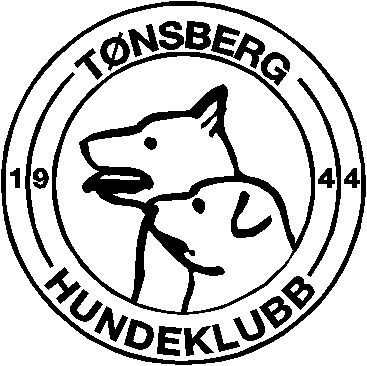  Referat fra styremøte 06.12.2021Ref. Eileen Gunnerød, 2021-12-06

Sted:HyttaTil stede:Liv McDowell, Eileen Gunnerød, Laila Nagel, Kristin Aabø, Merete Mørken, Annika Berglund, Tone Brønn, Anita Helgesen, Ann Karin MidtgaardForfall:Ann Kathrin KalvenesDato:2021-12-06Sak nr.SakAnsvarFrist59/21Lede – sluttrapportVi har fått mail fra Lede med purring på tilbakemelding om avvik.Liv svarer med å sende mail med forslag til internkontroll.Eget ark for internkontroll må lages. Hytte-ansvarlig60/21RegnskapRegnskapsfører har fått budsjett fra alle gruppene. 
Etter å ha sett på regnskapene for 2020 og 2021, så kan vi belage oss på å ha 2 tømminger av septiktanken per år. Fortrinnsvis juni og november. 
Helårsvann er en usikker post, men vi budsjetterer med 75kFjerningen av grushaugen med glasskår må gjennomføres og budsjetteres med 50k. Inntektene på treningen i drivhuset budsjetteres med 150k. 21/21 Helårsvann Ingen har tegninger til vannet til hytta. Vi har kontaktet grunneier, og han er usikker på hvor kommen med vann befinner seg, men tror den er nord for bolighuset. Dette får vi ikke undersøkt videre før til våren. 
Derfor er det vanskelig å si noe om kostnader for dette. Styret anslår at det vil komme på 50-100k og setter dette opp i budsjettet for neste år. 62/21Oppdatering reguleringsplan Grunneier håper Reguleringsplanen sendes inn i januar 2022. 
Da kan området teoretisk være ferdig regulert oktober 2022. Kommunen har dog lagt føringer om at hallen må ligge nord-sør istedenfor øst-vest som tidligere tenkt, pga hensyn til kulturlandskap.
Det viktigste for klubben er å ivareta behovet til bruksgruppa som er en bane på minimum 30x80 meter. Styret må ha et møte med grunneier for å avklare behovet til klubben og hvordan vi skal plassere hallen. 63/21Innetrening gjennestadI enkelte tilfeller kan vi tilby halv leie for innetrening fra nyttår og ut sesongen. Dette vurderes av leder og er i hovedsak myntet på deltakere som har gått på kurs innendørs, og melder seg inn i klubben for å kunne trene videre etter endt kurs. 64/21Treningsavgift ute for agilityDette har ikke fungert i praksis og her må det et bedre system til. Det er medlemmer som har satt seg opp på trening, men mener at de ikke har trent og derfor ikke vil betale. Her må ledere i agility lage et nytt system med bindende påmelding for de som vil trene i gruppe. Treningsavgiften vil deretter faktureres til medlemmene som har meldt seg på trening. DiverseNytt møte 17.01.21 – Alle gruppene må ha årsrapporter klare til dette møtet. 